BOLEZNI IN POŠKODBE. POIMENUJ IN POVEŽI SLIKO Z BESEDO.NOVE BESEDE:  SLABOST, NORICE, BOLEČINE V HRBTU, GLAVOBOL,  KAŠLJANJE IN PREHLAD,  PIK ŽUŽELKE, UREZNINA,  VROČINA, ZLOMLJENE KOSTI                  OTEČEN PRST,  PODPLUTBA NA OČESU (MODRICA).NALOGE SO NA NASLEDNJI STRANI.Prevod je narejen s pomočjo Google translate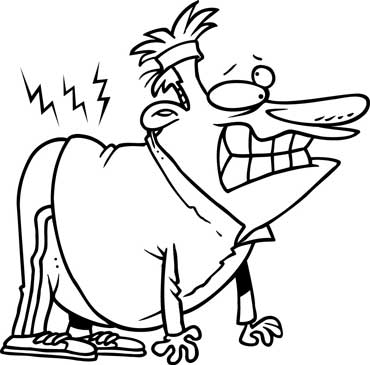 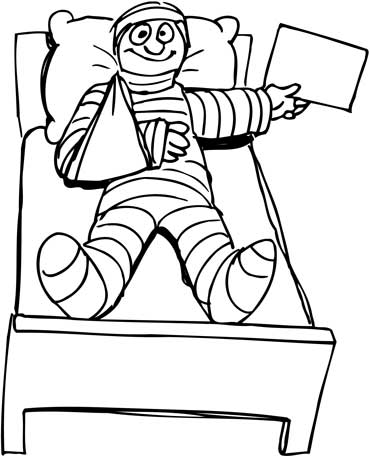 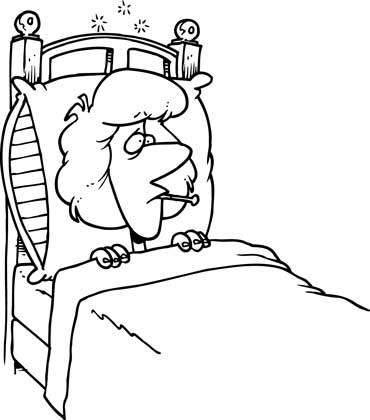 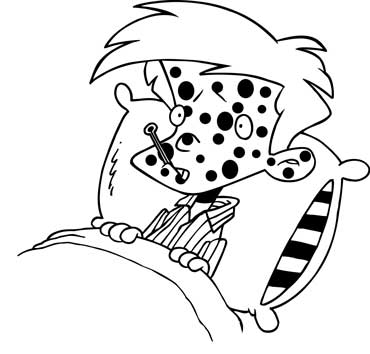 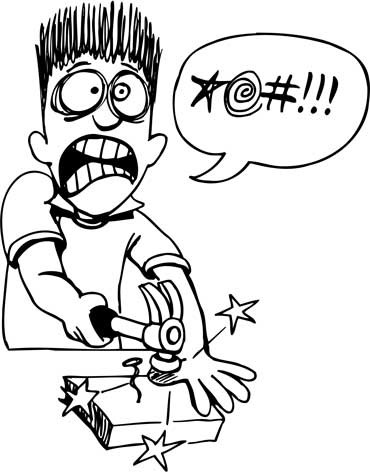 SLABOST                    NORICE                     BOLEČINE V HRBTU              GLAVOBOL                 KAŠLJANJE IN PREHLAD                              PIK ŽUŽELKE UREZNINA                        VROČINA                   ZLOMLJENE KOSTI                  OTEČEN PRST                              PODPLUTBA NA OČESU (MODRICA)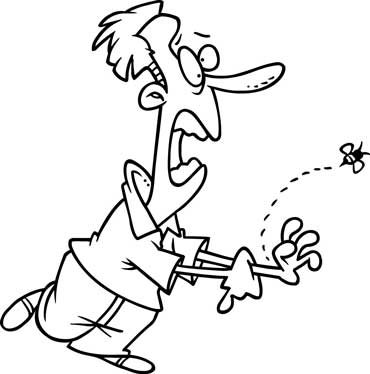 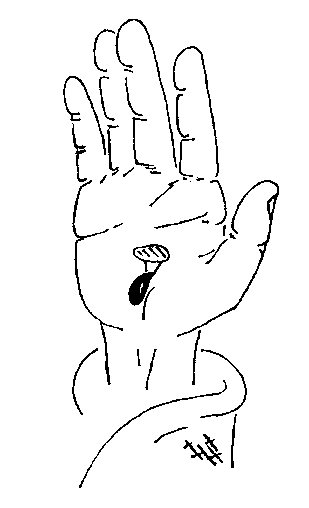 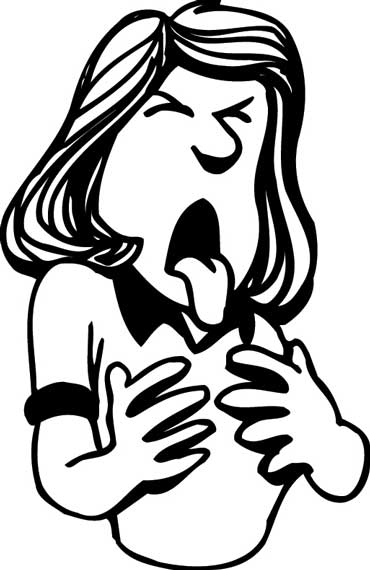 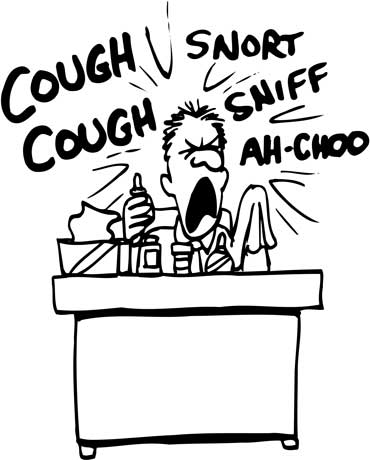 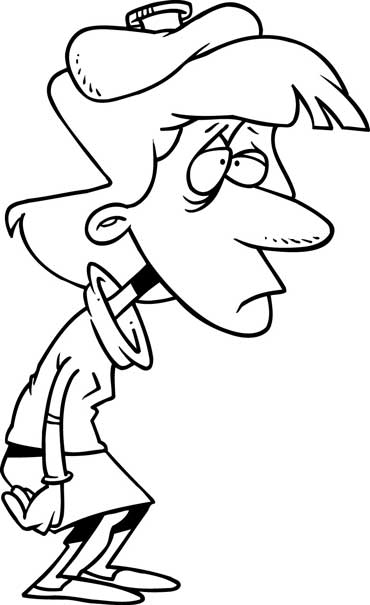 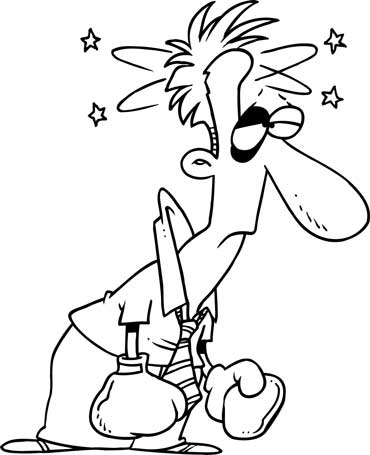 Izberi si eno bolezen / poškodbo in jo opiši.BOSANŠČINA:BOLESTI I OZLJEDE. IME I POVEZAVITE SLIKU SA TEKSTOM.NOVE RIJEČI: slabost, norice, bol u leđima, glavobolja, kašalj i hladnoća, ujed insekata, rez, groznica, slomljene kosti, otečen prst, modrice na očima..Zadaci su na slijedećoj stranici.ANGLEŠČINA:DISEASES AND INJURY. NAME AND CONNECT THE PICTURE TO THE TEXTNEW WORDS: nausea, chickenpox, back pain, headache, coughing and cold, insect bite, cut, fever, broken bones, swollen finger, bruising on the eye..TASKS ARE ON THE NEXT PAGE.